Child Safe Sport Policy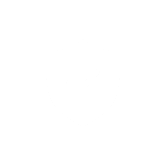 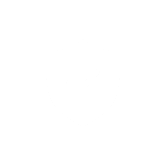 PurposeAll sporting organisations have a duty of care to provide child safe environments, minimise opportunities for child abuse to occur, and protect children from people who are identified as unsuitable to work with children.PolicyAt  we take child safety very seriously. We have embedded child safety into leadership and culture, actively involve children and families in decision making, promote good risk management practices and have many measures in place to safeguard children. We expect all our volunteers to adhere to our Policy on Child Safety at our Club. Please ensure you area aware of and follow the Football Tasmania guidance and requirements in relation to child safety (including membership protection).ResponsibilityResponsibilityResponsibilityThis policy affects all volunteers; its application lies with , the Volunteer Coordinator and supervising senior volunteers.This policy affects all volunteers; its application lies with , the Volunteer Coordinator and supervising senior volunteers.This policy affects all volunteers; its application lies with , the Volunteer Coordinator and supervising senior volunteers.Date of reviewDate of next reviewReviewed byNameReviewed byTitleApproved byNameApproved byTitle